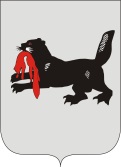 ИРКУТСКАЯ ОБЛАСТЬСЛЮДЯНСКАЯТЕРРИТОРИАЛЬНАЯ ИЗБИРАТЕЛЬНАЯ КОМИССИЯг. СлюдянкаО регистрации доверенных лиц кандидата в депутаты Думы муниципального образования Слюдянский район шестого созыва Каурцева Михаила Никитовича В соответствии с частью 2 статьи 68 Закона Иркутской области от 11 ноября 2011 года № 116-ОЗ «О муниципальных выборах в Иркутской области», рассмотрев представленные кандидатом в депутаты Думы муниципального образования Слюдянский район шестого созыва Каурцевым Михаилом Никитовичем документы о назначении им доверенных лиц, Слюдянская территориальная избирательная комиссияРЕШИЛА:1. Зарегистрировать доверенных лиц кандидата в депутаты Думы муниципального образования Слюдянский район шестого созыва Каурцевым Михаилом Никитовичем в количестве двух человек (список прилагается).2. Выдать зарегистрированным доверенным лицам удостоверения установленного образца.3. Направить список доверенных лиц в участковую избирательную комиссию № 1297.Председатель комиссии                      		           	Н.Л. ЛазареваСекретарь комиссии                                                                  Н.Л. ТитоваР Е Ш Е Н И ЕР Е Ш Е Н И Е22 февраля 2018 года№ 68/546